行过滤节点使用说明作者：张青松 行过滤节点行过滤节点是一个数据预处理工具，位于数据集目录下。使用行过滤节点，根据指定的过滤规则，将输入数据中不符合规则的数据行去除，得到一个由所有符合规则的行组成的子数据集。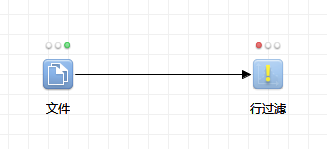 图1 行过滤工作流示例与其他节点相同，行过滤节点需要有其他节点输入的数据，此处以文件读取节点为例。输入的数据中可以包含数值类型、字符串类型和日期类型等等。设置行过滤参数打开行过滤节点的设置窗口，根据过滤需求选择窗口上方的基础或者高级过滤设置，如图。图2 行过滤设置窗口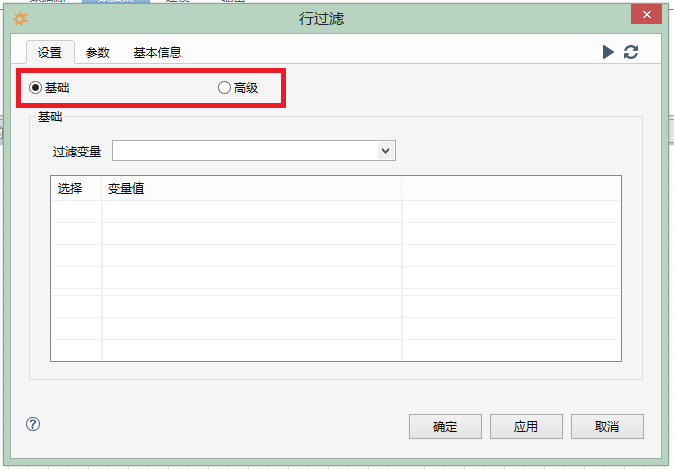 基础过滤功能选择基础过滤设置。在下方的过滤变量下拉框中，选择用于过滤条件的列名称。标称量过滤如果选择的列为标称量类型，将在下方的表格中列出该列的所有可能取值。并勾选其中的一部分。如果某一行的该列的值在被勾选的标称量中，则该行被保留，否则该行不会出现在过滤结果集中，如下图。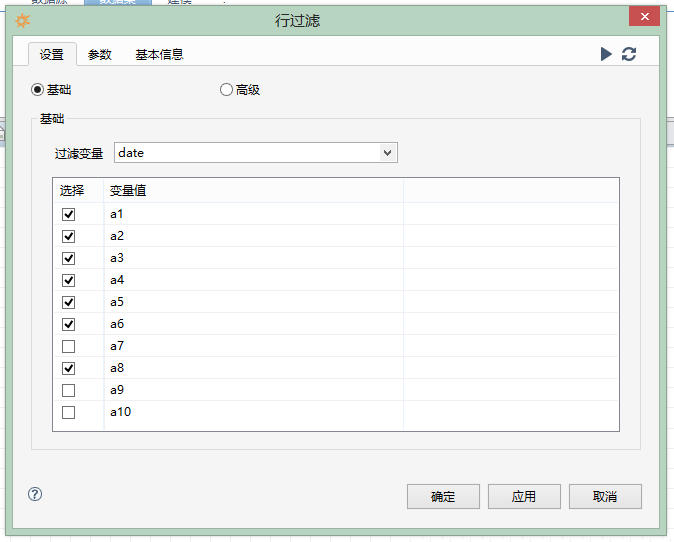 图3 标称量过滤数值类型过滤如果选择作为过滤条件的列为数值类型，在窗口中设置一个取值范围，只保留所有数据行中，该列的取值在改范围内的，如果选中“取互斥区间”，则相反。如下图。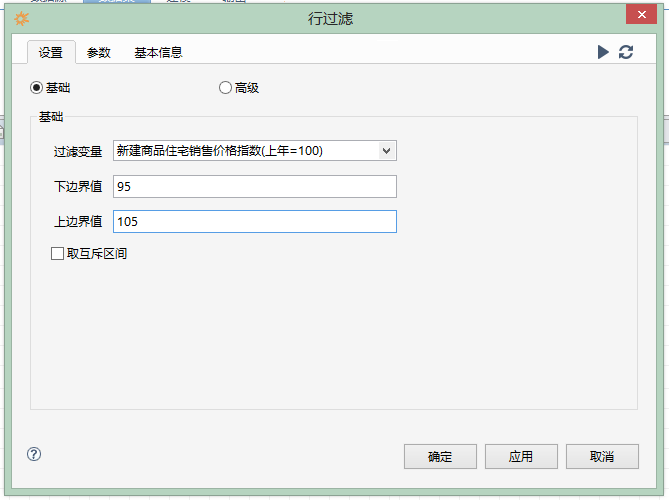 图4 数值类型过滤日期类型过滤如果选择的列为日期类型，操作与数值类型相似。如下图。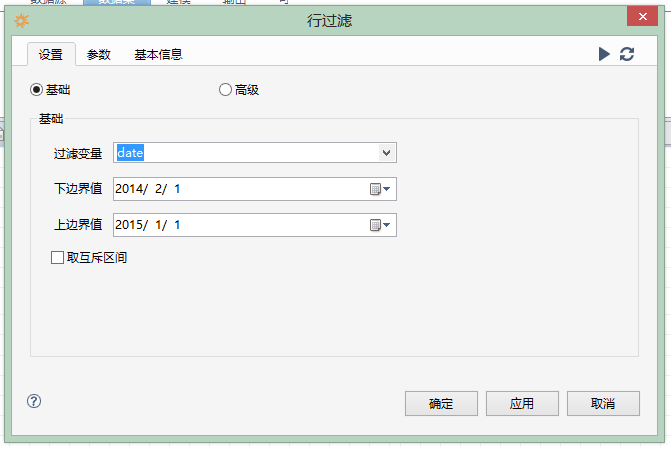 图5 日期类型行过滤设置高级过滤功能如果基础过滤功能不能满足过滤需求，选择使用高级过滤。如下图。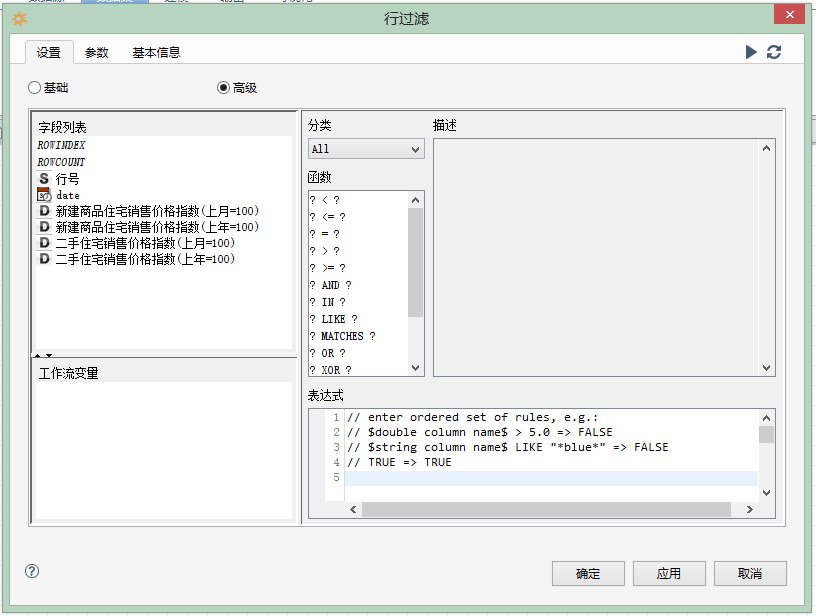 图6 高级过滤设置根据需要过滤的条件，选择字段，工作流变量以及操作符组成过滤条件。形如：$行号$ >= 10 => TRUE$新建商品住宅销售价格指数(上年=100)$  >= 100 =>FALSE$新建商品住宅销售价格指数(上年=100)$  >= 100  AND $新建商品住宅销售价格指数(上月=100)$  >= 100 =>FALSE如果同时出现多条形如 $double column name$ > 5.0 => FALSE $二手住宅销售价格指数(上年=100)$ => TRUE取各条过滤后的并集。如果某一行出现红色下划线或者行头有红叉，表示有语法错误，需要修改。查看过滤结果设置完成后，点击右上角的执行预览，或者保存后执行该节点，并查看过滤后的数据表。